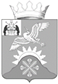 Российская ФедерацияНовгородская областьДУМА Батецкого муниципального районаРЕШЕНИЕОб особенностях составления, рассмотрения и утверждения проекта бюджета муниципального района на 2016 годПринято Думой Батецкого муниципального района 05 октября 2015 годаДума Батецкого муниципального района РЕШИЛА:Приостановить до 1 января 2016 года:а) действие положений и норм Положения о бюджетном процессе в Батецком муниципальном районе в новой редакции, утвержденного решением Думы  Батецкого муниципального района от 29.04.2010 №349-РД, в отношении составления, рассмотрения и утверждения проекта бюджета муниципального района (проекта решения Думы Батецкого муниципального района о бюджете муниципального района) на плановый период, предоставления в Думу Батецкого муниципального района одновременно с указанным проектом решения Думы Батецкого муниципального района документов и материалов на плановый период (за исключением прогноза социально-экономического развития муниципального района на очередной финансовый год и плановый период, основных направлений бюджетной политики на очередной финансовый год и плановый период и основных направлений налоговой политики на очередной финансовый год и плановый период);б) действие статьи 5, абзаца третьего пункта 2 статьи 9, пункта 2 статьи 13, статьи 14 Положения о бюджетном процессе в Батецком муниципальном районе в новой редакции, утвержденного решением Думы Батецкого муниципального района от 29.04.2010 № 349-РД. Установить, что в 2015 году Администрация муниципального района вносит на рассмотрение Думы Батецкого муниципального района проект решения о бюджете муниципального района на 2016 год не позднее 1 декабря 2015 года. Решение вступает в силу со дня, следующего за днем его официального опубликования. Опубликовать решение в муниципальной газете «Батецкий вестник» и разместить на официальном сайте Администрации муниципального района в информационно-телекоммуникационной сети «Интернет». п.Батецкий06 октября 2015 года№ 368-РД